Publicado en Zaragoza el 01/09/2021 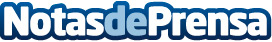 ¿Cómo elegir una cuna adecuada para un bebé? por todocuna.esUna cuna es una cama pequeña con bordes elevados o barandillas en la que duermen los bebés y los niños pequeños. Por lo general, las cunas se pueden mecer para acelerar el sueño del bebéDatos de contacto:Sandra688558228Nota de prensa publicada en: https://www.notasdeprensa.es/como-elegir-una-cuna-adecuada-para-un-bebe-por Categorias: Nacional Interiorismo Infantil Consumo Bienestar http://www.notasdeprensa.es